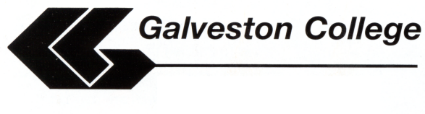 EQUIPMENT LOAN REQUESTNAME:								DATE:						STUDENT ID#:			ADDRESS:							PHONE:					EMAIL:Type of Equipment Loaned: Livescribe Pen		 Laptop Computer		 Zoom Twix & Cart	     Talking Calculator	   FM Stereo System Charger			 Charger		   	 All Components	     Charger			   Enlarged Keyboard Leather case			 Cover/Case/Backpack	 Instructional Disk	     Cart			   Other (Please Describe)Unit ID #			Unit ID #			Unit ID #		    Unit ID #			   Unit ID #Please initial that you have read and agree to the following:  I agree that I will return the loaned equipment without damage except for normal wear and tear.    I have listed on the back of this page any damage to the equipment at the time I borrowed it.  I will be responsible for any equipment damage that is not listed		on the back of the page.  A hold will be placed on my student account that will prevent me from registering, receiving transcripts, etc., at the time the equipment is			checked-out and will remain until the equipment is returned in good working order, and by the deadline listed below.    I am financially responsible for the actual replacement costs of the equipment if it is lost, stolen or damaged.  I will pay a $5.00 per day late charge (up to the replacement cost value) for equipment that is returned past the due date.Student Signature: 									Required Return Date:Equipment Loan Date:			 						Actual Return Date:Student Initial:			Staff Initial						Student Initial:				Staff Initial:		Hold Placed Date:		Staff Initial:						Hold Removed Date:			Staff Initial:		